На основу члана 116.став 1. Закона о јавним набавкама („Службени гласник РС“ бр.124/2012, 14/15 и 68/15)ПУ „Чика Јова Змај“ Пирот ОБЈАВЉУЈЕОБАВЕШТЕЊЕ О ЗАКЉУЧЕНОМ УГОВОРУЗАМОЛЕРСКЕ РАДОВЕ У ПУ “ЧИКА ЈОВА ЗМАЈ“ ПИРОТ1.НАРУЧИЛАЦ: Предшколска установа „Чика Јова Змај“ Пирот                            Адреса наручиоца: Војводе Степе 15,18300 Пирот                            Интернет страница наручиоца:www.pucikajovazmaj.rs2.ВРСТА НАРУЧИОЦА:Индиректни корисник буџетских средстава3.ВРСТА ПРЕДМЕТА: радови4.ВРСТА ПОСТУПКА: поступак јавне набавке мале вредности радова5.ОПИС ПРЕДМЕТА ЈАВНЕ НАБАВКЕ, НАЗИВ И ОЗНАКА ИЗ ОПШТЕГ РЕЧНИКА НАБАВКЕ:Молерски радови за потребе ПУ “Чика Јова Змај“ у Пироту- бр.10/2020, Назив и ознака из општег речника набавке ОРН:45440000-Бојадерски и стакларски радови.6.УГОВОРЕНА ВРЕДНОСТ: 580.250,00 динара без пдв-а, односно696.300,00  динара са пдв-ом.7.КРИТЕРИЈУМ ЗА ДОДЕЛУ УГОВОРА:најнижа понуђена цена.8.БРОЈ ПРИМЉЕНИХ ПОНУДА: 3Највиша понуђена цена   844.000,00 динара без пдв-а.Најнижа понуђена цена   580.250,00  динара без пдв-а.9.БРОЈ ПРИХВАТЉИВИХ ПОНУДА:3Највиша понуђена цена код прихватљивих понуда  844.000,00   динара без пдв-а.Најнижа понуђена цена код прихватљивих понуда   580.250,00   динара без пдв-а.10.ДЕО ИЛИ ВРЕДНОСТ УГОВОРА КОЈИ  ЋЕ СЕ ИЗВРШИТИ ПРЕКО ПОДИЗВОЂАЧА: У предметној јавној набавци не постоји део или вредност уговора који ће се извршити преко подизвођача, пошто је изабрани понуђач понуду поднео самостално.11.ДАТУМ ДОНОШЕЊА ОДЛУКЕ  О ДОДЕЛИ УГОВОРА:22.07.2020.године.12.ДАТУМ ЗАКЉУЧЕЊА УГОВОРА:30.07.2020.године.13.ОСНОВНИ ПОДАЦИ О ДОБАВЉАЧУ: „RAPID-PRODUKT“ доо Ваљево, Белошевац бб, Ваљево,  Матични бр. 06508138, ПИБ: 101905393.14.РОК ПЛАЋАЊА: Наручилац ће извршити плаћање у року од 45 (четрдесет пет) дана од дана пријема окончане ситуације коју Извођач испоставља Наручиоцу и потписивања записника о примопредаји радова, на основу изведених количина уговорених радова и уговорених цена.15.РОК ЗА ИЗВОЂЕЊЕ РАДОВА:30 календарских дана, рачунајући од дана увођења у посао.16.ПЕРИОД ВАЖЕЊА УГОВОРА:Уговор је закључен на одређено време и траје до реализације предметне јавне набавке.17.ОКОЛНОСТИ КОЈЕ ПРЕДСТАВЉАЈУ ОСНОВ ЗА ИЗМЕНУ УГОВОРА:Не постоје околности услед којих може доћи до промене уговорних услова.Директор ПУ “Чика Јова Змај“ у Пироту                                                                                           Милка Цолић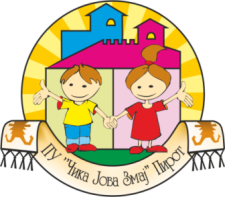 Дел.бр.02-1782/1Датум:30.07.2020.г.Страна 1 од  2Предшколска установа „Чика Јова Змај“, ул. Војводе Степе 15, 18300 ПиротТел.010/215-000-5	E-mail: lanepi@mts.rs; javnenabavkevrtic@gmail.com; Internet stranica:www.pucikajovazmaj.rs	Предшколска установа „Чика Јова Змај“, ул. Војводе Степе 15, 18300 ПиротТел.010/215-000-5	E-mail: lanepi@mts.rs; javnenabavkevrtic@gmail.com; Internet stranica:www.pucikajovazmaj.rs	